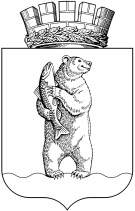 Администрациягородского округа  АнадырьПОСТАНОВЛЕНИЕ От 19.12.2018	                                                                                                        № 894В соответствии с Федеральным законом от 6 октября 2003 года № 131-ФЗ «Об общих принципах организации местного самоуправления в Российской Федерации», статьей 179 Бюджетного кодекса Российской Федерации, Постановлением Администрации городского округа Анадырь от 17 сентября 2013 года № 561 «Об утверждении Порядка разработки и реализации муниципальных программ городского округа Анадырь», в целях повышения эффективности управления муниципальными финансами и имуществом,ПОСТАНОВЛЯЮ:1. Утвердить муниципальную программу городского округа Анадырь «Поддержка и развитие основных секторов экономики городского округа Анадырь на 2019-2021 годы» согласно приложению к настоящему постановлению.2. Опубликовать настоящее постановление в газете «Крайний Север».3. Настоящее постановление вступает в силу с 1 января 2019 года.4. Контроль за исполнением настоящего постановления возложить на заместителя Главы Администрации городского округа Анадырь - начальника Управления финансов, экономики и имущественных отношений Администрации городского округа Анадырь Тюнягину Ю.И.Глава Администрации                                                                        И.В. ДавиденкоПриложение к постановлению Администрации городского округа Анадырь от 19.12.2018 № 894 «Муниципальная программа городского округа Анадырь «Поддержка и развитие основных секторов экономики городского округа Анадырьна 2019-2021 годы»Паспорт муниципальной программы «Поддержка и развитие основных секторов экономики городского округа Анадырь на 2019-2021 годы»Характеристика текущего состояния, основные проблемы в сфере реализации программыМуниципальная программа «Поддержка и развитие основных секторов экономики городского округа Анадырь на 2019-2021 годы» является преемницей муниципальной программы «Поддержка и развитие основных секторов экономики городского округа Анадырь на 2016-2018 годы», утвержденной постановлением Администрации городского округа Анадырь от 30.12.2016 № 855, и подготовлена с учетом приоритетных задач социально-экономического развития городского округа Анадырь на период до 2021 года, состоит из подпрограмм «Поддержка и развитие общественного наземного городского транспорта», «Поддержка пищевой промышленности», «Поддержка и развитие малого и среднего предпринимательства».      Одним из приоритетов национальной политики Российской Федерации является обеспечение комфортных условий проживания населения. Создание комфортных и безопасных условий для проживания граждан на территории городского округа зависит, в том числе, от доступности и качества услуг, предоставляемых пассажирским транспортом.Городской наземный транспорт является важнейшим элементом социально-экономической инфраструктуры городского округа Анадырь.Общественный транспорт городского округа Анадырь представлен автобусными перевозками. Перевозку пассажиров с августа 2017 года осуществляет муниципальное предприятие городского округа Анадырь «Городское коммунальное хозяйство», ранее выполняло Муниципальное предприятие пассажирского автотранспорта городского округа Анадырь (далее МППА городского округа Анадырь). Другие организации не предлагают свои услуги на данном сегменте рынка пассажирских перевозок.Для обеспечения доступности услуг наземного автомобильного транспорта для населения городского округа Анадырь организовано регулярное автобусное пассажирское сообщение по утвержденным маршрутам. Перевозка пассажиров осуществляется по трем маршрутам в том числе, маршрут для школьников. Протяженность рейсов с пассажирами в день составляет 22,47 километров. С 1993 года в городском округе Анадырь установлен бесплатный проезд на общественном транспорте для всех категорий граждан.По состоянию на 1 октября 2018 года количество перевезенных пассажиров наземным транспортом социального значения - 122,3 тыс. чел., пассажирооборот – 1102,6 тыс. пасс.км. Автобусный парк предприятия, задействованный для организации пассажирских перевозок, состоит из 4 автобусов марки "Волжанин".Основной проблемой городского наземного транспортного обслуживания городского округа Анадырь является старение парка подвижного состава. В 2013 году автобусный парк МППА городского округа Анадырь, задействованный для организации пассажирских перевозок, состоял из 4 автобусов марки "Волжанин", два из которых выработали отведенный срок эксплуатации, поэтому  потребовалась их замена и обновление автобусного парка. Так как МППА городского округа Анадырь не располагало финансовыми ресурсами для самостоятельного приобретения автобусов, то при финансовой поддержке бюджета городского округа Анадырь,  в 2013 году по лизингу были закуплены два новых автобуса. За счет бюджетных средств было возмещено 99,5 % от общей суммы, предусмотренных лизинговых платежей.В настоящее время муниципальное предприятие городского округа Анадырь «Городское коммунальное хозяйство» имеет подвижной состав для пассажирских перевозок в количестве 4 автобусов «Волжанин – 5270», который со временем устарел.Для повышения качества транспортного обслуживания и удовлетворения спроса населения городского округа Анадырь на транспортные услуги требуются значительные финансовые вложения на приобретение запасных частей для автобусов. Муниципальное предприятие городского округа Анадырь «Городское коммунальное хозяйство» не располагает финансовыми ресурсами  для самостоятельного приобретения запасных частей для автобусов, необходима финансовая поддержка из бюджета городского округа Анадырь.За период 2016-2018 года, ежегодно достигался целевой показатель подпрограммы «Поддержка и развитие общественного наземного городского транспорта» муниципальной программы «Поддержка и развитие основных секторов экономики городского округа Анадырь на 2016-2018 годы» - в городском округе Анадырь сохранено количество (три) автомобильных маршрута с бесплатным проездом для всех категорий граждан.В структуре обрабатывающих производств городского округа Анадырь основную долю занимает пищевая перерабатывающая промышленность. Важное место в ней отводится организациям, осуществляющих производство хлеба и хлебобулочных изделий, а также мясной и молочной продукции. Хлеб является социально значимым продуктом питания. К социально – значимым видам хлеба относятся виды хлеба, включенные в Перечень социально значимых видов хлеба, на которые устанавливается предельная розничная торговая надбавка к отпускной цене производителя хлеба, утвержденный Постановлением Правительства Чукотского автономного округа от 25 декабря 2015 года № 643 «О предельном размере розничной торговой надбавки на социально-значимые виды хлеба, реализуемые на территории Чукотского автономного округа».В городском округе Анадырь проводится политика регулирования розничных цен на социально-значимые виды хлеба, так в целях поддержания производства социально-значимых видов хлеба, производителям хлеба предоставляются субсидии из бюджета городского округа Анадырь. Данная финансовая поддержка производителей хлеба помогает избежать резкого повышения цен. Субсидия предоставляется на возмещение производителю хлеба части затрат на производство социально значимых видов хлеба и не компенсируемых доходом от его реализации:- электрическую энергию, использованную на технологические нужды; - муку, использованную на выпечку социально значимых видов хлеба с учетом транспортных расходов по доставке муки в Анадырь до складского помещения.В 2016 году субсидия предоставлялась при условии реализации (отпуска) хлеба в розничную сеть по цене ниже фактической себестоимости и не выше        68,0 рублей за килограмм, производителями социально значимых видов хлеба были два предприятия городского округа Анадырь: ГП ЧАО «Пищевой комплекс «Полярный» и ООО «Торговый комплекс «Новомариинский».Объем произведенного социально значимых видов хлеба в 2016 году составил  386 785,05 кг, в том числе:хлеб пшеничный из муки высшего сорта – 383 200,05 кг;хлеб «Дарницкий»                                      -85 244,30 кг.В 2017-2018 годах субсидия предоставлялась при условии реализации (отпуска) хлеба в розничную сеть по цене ниже фактической себестоимости и не выше 72,0 рублей (без НДС и торговой надбавки) за один килограмм,  производителем социально значимых видов хлеба на территории  городского округа Анадырь было одно предприятие: ГП ЧАО «Пищевой комплекс «Полярный». Доля выпускаемой предприятием продукции хлебопечения в общем объёме произведённого на территории городского округа Анадырь хлеба и хлебобулочных изделий составляет более 90%. В 2017 году объем произведенного социально значимых 2-х видов хлеба составил  386 785,05 кг, в том числе:хлеб пшеничный из муки высшего сорта - 309 517,05 кг;хлеб «Дарницкий»                                      -  77 268,00 кг.В 2018 году объем произведенного социально значимых видов хлеба увеличился на 7 514,95 кг и составил  394 300,0 килограмм, в том числе:хлеб пшеничный из муки высшего сорта – 317 900,0 кг;хлеб «Дарницкий»                                      -70 900,0 кг;хлеб «Российский»                                      - 1 800,0 кг;хлеб «Славянский»                                      - 3 700,0 кг.С 2017 года предоставляется субсидия из бюджета городского округа Анадырь на финансовую поддержку производства мясной и молочной продукции. Основным производителем мясной и молочной продукции в городском округе Анадырь является ГП ЧАО «Пищевой комплекс «Полярный». Субсидия направляется на возмещение производителю продукции части затрат на доставку сырья для производства мясной и молочной продукции в размере не более 80 процентов от суммы транспортных расходов  производителя продукции.За период 2016-2018 года, ежегодно достигался целевой показатель подпрограммы «Поддержка пищевой промышленности» муниципальной программы «Поддержка и развитие основных секторов экономики городского округа Анадырь на 2016-2018 годы»:- рост цены реализации социально значимых видов хлеба составил не более 5%  к цене отчетного года (4%);- показатель результативности предоставления субсидии из бюджета городского округа Анадырь равен 148,7% по отношению к запланированному объему производства мясной и молочной продукции (план – 203,9 тн,                    факт – 303,2 тн).Развитие малого и среднего предпринимательства (далее - МСП) является важным условием функционирования рыночной экономики и одной из важных социально-экономических задач общегосударственного значения. В соответствии со статьей 16 Федерального закона от 24.07.2007 № 209-ФЗ   «О развитии малого и среднего предпринимательства в Российской Федерации», основными формами поддержки субъектов МСП и организаций, образующих инфраструктуру поддержки субъектов МСП выступает финансовая, имущественная, информационная, консультационная поддержка таких субъектов и организаций, поддержка в области подготовки, переподготовки и повышения квалификации их работников, поддержка в области инноваций и промышленного производства, ремесленничества, поддержка субъектов МСП, осуществляющих внешнеэкономическую деятельность, поддержка субъектов МСП, осуществляющих сельскохозяйственную деятельность.Малое и среднее предпринимательство, являясь одной из самых эффективных форм организации производственной и непроизводственной деятельности, оказывает существенное влияние на экономическое развитие городского округа Анадырь - это насыщение потребительского рынка качественными товарами и услугами местного производства, решение проблем повышения уровня жизни и вопросов занятости населения путем создания новых рабочих мест, увеличение налоговых поступлений в бюджет городского округа Анадырь. Предпринимательство относится к числу приоритетных секторов экономики, имеющих принципиальное значение для экономической и политической стабильности, социальной мобильности общества, и выступает основным инструментом для создания цивилизованной конкурентной среды. Вместе с тем, в городском округе Анадырь очень много направлений, по которым не оказываются услуги, работы, не производятся товары. Финансовая поддержка бизнес - проектов позволит расширить рынок услуг и товаров в городском округе Анадырь.За период 2016-2018 года, ежегодно достигался целевой показатель подпрограммы «Поддержка и развитие малого и среднего предпринимательства» муниципальной программы «Поддержка и развитие основных секторов экономики городского округа Анадырь на 2016-2018 годы»: - количество бизнес - проектов реализованных при финансовой поддержке городского округа Анадырь - 100,0% (план – 1 проект).- количество созданных рабочих мест в результате реализации бизнес - проекта - 100,0% (план – не менее 1 рабочего места).Описание подпрограмм, входящих в состав муниципальной программыВ состав муниципальной программы «Поддержка и развитие основных секторов экономики городского округа Анадырь на 2019-2021 годы» включены следующие подпрограммы:подпрограмма «Поддержка и развитие общественного наземного городского транспорта»;подпрограмма «Поддержка пищевой промышленности»;подпрограмма «Поддержка и развитие малого и среднего предпринимательства». Подпрограмма «Поддержка и развитие общественного наземного городского транспорта» разработана в целях повышения комплексной безопасности и устойчивости транспортной системы.В рамках данной подпрограммы будет реализовываться следующее мероприятие: предоставление субсидий Муниципальному предприятию городского округа Анадырь «Городское коммунальное хозяйство» на возмещение затрат (фактических убытков), возникающих в связи с выполнением бесплатных пассажирских автобусных перевозок на городских маршрутах.Подпрограмма «Поддержка пищевой промышленности» разработана в целях оказания поддержки производителей пищевой продукции, осуществляющих свою деятельность на территории городского округа Анадырь. В рамках данной подпрограммы предлагается предоставление субсидий производителям социально значимых видов хлеба, мясной и молочной продукции.Подпрограмма «Поддержка и развитие малого и среднего предпринимательства» предусматривает предоставление финансовой поддержки (гранта) для развития бизнес - проекта на конкурсной основе.Муниципальная программа городского округа Анадырь «Поддержка                    и развитие основных секторов экономики городского округа Анадырь                         на 2019-2021 годы» направлена на поддержку секторов экономики, имеющих важное социально-экономическое значения для организации жизнедеятельности в городском округе Анадырь.Организация управления и контроль за ходом реализации программыТекущее управление и контроль за реализацией программы осуществляет начальник Управления финансов, экономики и имущественных отношений Администрации городского округа Анадырь. Ответственными за реализацию конкретных мероприятий подпрограммы, характеризующих степень ее выполнения, являются профильные отделы Управления финансов, экономики и имущественных отношений Администрации городского округа Анадырь.В целях обеспечения оперативного мониторинга выполнения мероприятий программы начальник (лицо его замещающее) профильного отдела  направляет начальнику Управления финансов, экономики и имущественных отношений Администрации городского округа Анадырь  отчеты о реализации подпрограммы за 1 полугодие и год (нарастающим итогом с начала года) в срок до 20 числа месяца, следующего за соответствующим отчетным периодом, на бумажном носителе по форме, предусмотренной приложением 5 к Порядку разработки и реализации муниципальных программ городского округа Анадырь, утвержденному Постановлением Администрации городского округа Анадырь от 17 сентября 2013 года № 561 «Об утверждении Порядка разработки и реализации муниципальных программ городского округа Анадырь» (приложение 5 в ред. постановления Администрации городского округа Анадырь от 29.08.2017 № 534).К отчету в обязательном порядке прилагается пояснительная записка, содержащая информацию:- об основных результатах реализации муниципальной программы                         за отчетный период;- о выполнении программных мероприятий, предусмотренных на данный период реализации муниципальной программы;- о причинах невыполнения (при наличии) и несвоевременного выполнения мероприятий и мерах, принимаемых по устранению выявленных отклонений при реализации муниципальной программы;- предложения о привлечении дополнительных источников финансирования и иных способов достижения программных целей либо о прекращении дальнейшей реализации муниципальной программы.За период реализации муниципальной программы планируется достижение следующих результатов:- сохранение на территории городского округа Анадырь количества автобусных маршрутов с бесплатным проездом для всех категорий граждан;- сдерживание роста цен реализации социально значимых видов хлеба для жителей городского округа Анадырь;рост объема выпуска мясной и молочной продукции на территории городского округа Анадырь;- создание новых рабочих мест в результате реализации бизнес - проекта.Перечень целевых показателей (индикаторов) Программы представлен                  в таблице 1.Таблица 1Переченьцелевых показателей (индикаторов) муниципальной программы городского округа Анадырь «Поддержка и развитие основных секторов экономики городского округа Анадырь на 2019-2021 годы»Приложение  1                                                                   к Муниципальной программе «Поддержка и развитие основных секторов экономики городского округа Анадырь на 2019-2021 годы» Распределение объема финансовых ресурсов, необходимых для реализации муниципальной программы в разрезе подпрограмм Муниципальной программы «Поддержка и развитие основных секторов экономики городского округа Анадырь на 2019-2021 годы»                                                                                                           (тыс. рублей)    Приложение  2                                                                   к Муниципальной программе «Поддержка и развитие основных секторов экономики городского округа Анадырь на 2019-2021 годы» Подпрограмма «Поддержка и развитие общественного наземного городского транспорта» (наименование подпрограммы)Паспорт подпрограммыХарактеристика текущего состояния, основные проблемы в сфере реализации подпрограммыСоциально-экономическое развитие муниципального образования во многом определяется наличием современной транспортной инфраструктуры и наличием современной системы общественного транспорта. Общественный транспорт играет важную роль в развитии городского округа Анадырь. Одним из важнейших элементов транспортной системы городского округа Анадырь является автомобильный транспорт. На территории городского округа Анадырь с 1993 года установлен бесплатный проезд для всех категорий населения на всех автобусных маршрутах городского округа Анадырь. В условиях Крайнего Севера важно обеспечить доступность общественного транспорта для населения. Несмотря на небольшие размеры территории городского округа Анадырь, вопрос организации автобусного пассажирского сообщения на территории городского округа Анадырь является актуальным для жителей. В связи с небольшой протяженностью автобусных маршрутов, спецификой установленных автобусных маршрутов, введение платы за проезд не принесет какой-либо экономической выгоды, а приведет к нарастанию социальной напряженности. На сегодняшний день, в целях социальной защищенности населения, очень важно сохранить бесплатный проезд на наземном общественном транспорте для всех категорий населения городского округа Анадырь. При этом задействованный при организации перевозок транспорт должен отвечать требованиям безопасности.На территории городского округа Анадырь в настоящий момент действует три утвержденных автобусных маршрута. Автобусное пассажирское сообщение на территории городского округа Анадырь осуществляет Муниципальное предприятие городского округа Анадырь «Городское коммунальное хозяйство». Автобусный парк предприятия, задействованный для организации пассажирских перевозок, состоит из четырех автобусов марки "Волжанин". Реализация программного мероприятия позволит стабильно функционировать общественному транспорту, рационально и устойчиво эксплуатировать автобусный парк, задействованный в организации пассажирского сообщения на территории городского округа Анадырь, а также улучшить качество транспортного обслуживания населения городского округа Анадырь.Цели и задачи подпрограммыЦелью настоящей Подпрограммы является обеспечение доступности услуг общественного наземного автомобильного транспорта для населения городского округа Анадырь.Задачей подпрограммы является обеспечение бесплатных пассажирских перевозок общественным наземным автомобильным транспортом на территории городского округа Анадырь.Характеристика основных мероприятий подпрограммыПодпрограммой предусмотрена реализация комплекса мероприятий, направленных на решение ее задач и достижение поставленной цели. Основное мероприятие "Организация работы общественного транспорта на территории городского округа Анадырь". В рамках данного мероприятия, предусматривается предоставление из бюджета городского округа Анадырь субсидии Муниципальному предприятию городского округа Анадырь «Городское коммунальное хозяйство»:- на возмещение затрат (фактических убытков), возникающих в связи с выполнением пассажирских автобусных перевозок на городских маршрутах по установленным единым тарифам за проезд возникающих в связи с выполнением бесплатных пассажирских автобусных перевозок населения на городских маршрутах. 	Порядок и условия предоставления субсидий будет определен постановлением Администрации городского округа Анадырь.Организация управления и контроль за ходом реализации подпрограммыКонтроль за реализацией подпрограммы в целом и достижением утвержденных целевых индикаторов осуществляет начальник Управления финансов, экономики и имущественных отношений Администрации городского округа Анадырь.Ответственным за реализацию конкретных мероприятий подпрограммы, характеризующих степень ее выполнения, является специалист отдела экономики и ценообразования Управления финансов, экономики и имущественных отношений Администрации городского округа Анадырь.В целях обеспечения оперативного мониторинга выполнения мероприятий подпрограммы начальник (лицо его замещающее) отдела направляет начальнику Управления финансов, экономики и имущественных отношений Администрации городского округа Анадырь  отчеты о реализации подпрограммы за 1 полугодие и год (нарастающим итогом с начала года) в срок до 20 числа месяца, следующего за соответствующим отчетным периодом, на бумажном носителе по форме, предусмотренной приложением 5 к Порядку разработки и реализации муниципальных программ городского округа Анадырь, утвержденному Постановлением Администрации городского округа Анадырь от 17 сентября 2013 года  № 561 «Об утверждении Порядка разработки и реализации муниципальных программ городского округа Анадырь» (приложение 5 в ред. постановления Администрации городского округа Анадырь от 29.08.2017 № 534).К отчету в обязательном порядке прилагается пояснительная записка, содержащая информацию:- об основных результатах реализации подпрограммы за отчетный период;- о выполнении программных мероприятий, предусмотренных на данный период реализации подпрограммы;- о причинах невыполнения (при наличии) и несвоевременного выполнения мероприятий и мерах, принимаемых по устранению выявленных отклонений при реализации подпрограммы;- предложения о привлечении дополнительных источников финансирования и иных способов достижения программных целей либо о прекращении дальнейшей реализации подпрограммы.За период реализации муниципальной программы ожидается достижение следующего результата:- сохранение на территории городского округа Анадырь количества автобусных маршрутов с бесплатным проездом для всех категорий граждан.Приложение 1к подпрограмме «Поддержка и развитие общественного  наземного  городского транспорта» Муниципальной программы «Поддержка и развитие основных секторов экономики городского округа Анадырь на 2019-2021 годы» ПЕРЕЧЕНЬосновных мероприятий (мероприятий) подпрограммы «Поддержка и развитие общественного наземного городского транспорта»Приложение  3                                                                   к Муниципальной программе «Поддержка и развитие основных секторов экономики городского округа Анадырь на 2019-2021 годы» Подпрограмма «Поддержка пищевой промышленности» (наименование подпрограммы)Паспорт подпрограммыХарактеристика текущего состояния, основные проблемы в сфере реализацииподпрограммы	Предприятия пищевой промышленности городского округа Анадырь выполняют важные экономические и социальные функции по обеспечению населения продовольствием. Наряду с завозимыми в навигацию продовольственными товарами развивается собственное производство продуктов питания. Местное производство имеет ряд особенностей, обусловленных географическим положением региона, отнесённого  к районам Крайнего Севера с ограниченными сроками завоза грузов. Данное обстоятельство объективно определяет особую значимость местного производства и снабжения жителей местными продуктами питания.	На территории городского округа Анадырь налажен выпуск мясной и молочной продукции: молоко, кисломолочная продукция, различные сорта колбасных изделий, мясных консервов, иных видов мясной продукции.		Организации производят местную продовольственную продукцию на привозном сырье, в том числе из мяса северного оленя, доставленного в город Анадырь из других муниципальных районов. 	Транспортные расходы по доставке сырья в навигационный период значительно увеличивают стоимостную составляющую местной пищевой продукции. Субсидия на производство социально значимых видов хлеба, мясной и молочной продукции финансируется за счет двух источников – средств окружного бюджета - 99% и средств местного бюджета -1%. Высокая себестоимость основного продукта питания – хлеба приводит к росту розничных цен на хлеб.Субсидируется производство нескольких видов хлеба: хлеб пшеничный из муки высшего сорта;хлеб «Дарницкий»;хлеб «Российский»;хлеб «Славянский».Субсидия имеет заявительный характер и предоставляется из бюджета городского округа Анадырь по результатам рассмотрения заявок претендентов на получение субсидии; - юридическим лицам независимо от организационно-правовой формы и индивидуальных предпринимателей (за исключением организаций и индивидуальных предпринимателей, занятых в сфере общественного питания), осуществляющих производство социально значимых видов хлеба на территории городского округа Анадырь;– юридическим лицам независимо от организационно-правовой формы и индивидуальных предпринимателей, осуществляющих производство мясной и молочной продукции на территории городского округа Анадырь.Предоставление субсидий за счет средств бюджета позволяет сдерживать резкий рост цен на социально значимые виды хлеба и увеличить объем выпуска мясной и молочной продукции на территории городского округа Анадырь..Цели и задачи подпрограммыОсновной целью подпрограммы является повышение уровня обеспеченности населения продуктами питания местного производства, доступной по цене и безопасной по качеству.Для достижения указанной цели поставлена задача по поддержке производства социально значимых видов хлеба, мясной и молочной продукции для жителей городского округа Анадырь.       Характеристика основных мероприятий подпрограммыМеханизм реализации Подпрограммы основан на обеспечении достижения ожидаемых результатов по стабилизации уровня цен на социально значимые виды хлеба, недопущения снижения объема производства мясной и молочной продукции.В реализации Подпрограммы предусматривается участие органов местного самоуправления городского округа Анадырь и предприятий, организаций, индивидуальных предпринимателей, являющихся производителями хлебной, мясной и молочной продукции. Реализация мероприятий Подпрограммы, связанных с предоставлением субсидий производителям социально значимых видов хлеба, мясной и молочной продукции будет осуществляться в порядке, установленном Администрацией городского округа Анадырь. Организация управления и контроль за ходом реализации подпрограммыКонтроль за реализацией подпрограммы в целом и достижением утвержденных целевых индикаторов осуществляет начальник Управления финансов, экономики и имущественных отношений Администрации городского округа Анадырь. Ответственным за реализацию конкретных мероприятий подпрограммы, характеризующих степень ее выполнения, является специалист отдела экономики                     и ценообразования Управления финансов, экономики и имущественных отношений Администрации городского округа Анадырь.В целях обеспечения оперативного мониторинга выполнения мероприятий подпрограммы начальник (лицо его замещающее) отдела направляет начальнику Управления финансов, экономики и имущественных отношений Администрации городского округа Анадырь  отчеты о реализации подпрограммы за 1 полугодие                  и год (нарастающим итогом с начала года) в срок до 20 числа месяца, следующего        за соответствующим отчетным периодом, на бумажном носителе по форме, предусмотренной приложением 5 к Порядку разработки и реализации муниципальных программ городского округа Анадырь, утвержденному Постановлением Администрации городского округа Анадырь от 17 сентября 2013 года  № 561 «Об утверждении Порядка разработки и реализации муниципальных программ городского округа Анадырь» (приложение 5 в ред. постановления Администрации городского округа Анадырь от 29.08.2017 № 534).К отчету в обязательном порядке прилагается пояснительная записка, содержащая информацию:- об основных результатах реализации подпрограммы за отчетный период;- о выполнении программных мероприятий, предусмотренных на данный период реализации подпрограммы;- о причинах невыполнения (при наличии) и несвоевременного выполнения мероприятий и мерах, принимаемых по устранению выявленных отклонений при реализации подпрограммы;- предложения о привлечении дополнительных источников финансирования               и иных способов достижения программных целей либо о прекращении дальнейшей реализации подпрограммы.За период реализации муниципальной программы ожидается достижение следующего результата:- сдерживание роста цен (не более 5% к цене отчетного года) реализации социально значимых видов хлеба для жителей городского округа Анадырь;- рост объема выпуска мясной и молочной продукции на территории городского округа Анадырь.Приложение 1  к подпрограмме «Поддержка и пищевой промышленности»  Муниципальной программы «Поддержка и развитие основных секторов экономики городского округа Анадырь на 2019-2021 годы» ПЕРЕЧЕНЬосновных мероприятий (мероприятий) подпрограммы «Поддержка пищевой промышленности»Приложение  4                                                                  к Муниципальной программе «Поддержка и развитие основных секторов экономики городского округа Анадырь на 2019-2021 годы» Подпрограмма «Поддержка и развитие малого и среднего предпринимательства» (наименование подпрограммы)Паспорт подпрограммыХарактеристика текущего состояния, основные проблемы в сфере реализации подпрограммыВ городском округе Анадырь на протяжении многих лет осуществляется финансовая, имущественная и информационная поддержка субъектов малого и среднего предпринимательства.Для успешной реализации бизнес - проекта необходимо наличие доступного по затратам помещения и наличие оборотных средств.  В городском округе  Анадырь активно идет реализация преимущественного права выкупа арендуемых объектов муниципальной собственности городского округа Анадырь субъектами малого и среднего предпринимательства, предусмотренного Федеральным законом Российской Федерации от 22 июля 2008 года № 159-ФЗ «Об особенностях отчуждения недвижимого имущества, находящегося в государственной или в муниципальной собственности и арендуемого субъектами малого и среднего предпринимательства, и о внесении изменений в отдельные законодательные акты Российской Федерации» (в ред. Федерального закона от 03.07.2018 № 185-ФЗ).Кроме того, в целях поддержки субъектов предпринимательской деятельности было принято Решение Совета депутатов городского округа Анадырь от 14 мая 2014 года № 466 «Об утверждении Положения о порядке предоставления льгот по арендной плате за объекты, находящиеся в муниципальной собственности городского округа Анадырь (за исключением земельных участков)» (в ред. Решения  Совета депутатов городского округа Анадырь от 26.05.2016 № 154).В соответствии, с которым, субъекты предпринимательства могут быть освобождены от арендной платы в случае, если используют арендованное муниципальное имущество (далее – Заявители), имеющее соответствующее целевое назначение, указанное в договоре аренды, для осуществления своей деятельности в сферах:	- организации общественного питания без продажи алкогольной продукции, пива, табачных изделий на всей арендуемой площади;	- оказание образовательных услуг, услуг в сфере физической культуры и спорта, организации досуга детей и подростков, социальной защиты населения;	- производства и переработки сельскохозяйственной продукции;	- производства изделий народных художественных промыслов.	 Льгота предоставляется при условии создания Заявителем новых рабочих мест или сохранения действующих рабочих мест в течение не менее одного календарного года с момента предоставления льготы.Финансовая поддержка субъектов малого и среднего предпринимательства городского округа Анадырь, оказывается путем предоставления гранта на развитие - бизнес проекта по итогам конкурсного отбора, за счет средств местного бюджета городского округа Анадырь. За период 2015-2018 годы финансовую поддержку (грант) в размере 500,0  тыс. рублей получили бизнес проекты:- приобретение специальной коммунальной техники; - производство мебельных фасадов и влагостойких комплектующих; - ремонт и техническое обслуживание общедомового инженерного оборудования и инженерных сетей многоквартирных домов городского округа Анадырь; - создание предприятия мини-химчистки «Сервис чистоты» и развитие существующего бизнеса по оказанию клиринговых услуг.Но при этом, необходимо отметить, что по многим направлениям оказания бытовых услуг наблюдается дефицит или полное отсутствие возможности получить услугу на территории городского округа Анадырь: ремонт бытовой техники, ремонт обуви, одежды и т.д. Продолжение грантовой поддержки субъектов малого и среднего предпринимательства будет способствовать расширению перечня оказываемых услуг, выпуску товаров потребления. 	Наличие проблем в развитии предпринимательства свидетельствует о необходимости поддержки малого и среднего предпринимательства. 	Подпрограмма направлена на укрепление рыночных позиций субъектов малого и среднего предпринимательства, совершенствование форм финансовой поддержки проектов, а также дальнейшее развитие инфраструктуры поддержки субъектов малого и среднего предпринимательства.Цели и задачи подпрограммыЦелью настоящей Подпрограммы является содействие развитию малого и среднего предпринимательства на территории городского округа Анадырь. Задачей Подпрограммы является обеспечение финансовой поддержки приоритетных и перспективных направлений предпринимательской деятельности субъектов малого  и  среднего предпринимательства в целях усиления его роли в экономике городского округа Анадырь. Характеристика основных мероприятий подпрограммыВ качества основного мероприятия рассматривается финансовая поддержка в виде грантов на содействие развитию бизнес - проекта в одном   из приоритетных направлений деятельности.		С учётом особенностей и перспектив их развития на территории городского округа Анадырь приоритетными сферами экономики определены: 1.Благоустройство территории городского округа Анадырь, санитарная очистка. 2. Производство и выпуск товаров народного потребления.3. Оказание бытовых услуг населению.4. Предоставление жилищно-коммунальных услуг.5. Содержание домашних животных.Перечень конкретных проектов развития малого и среднего предпринимательства формируется на основе анализа проектов, представляемых субъектами малого и среднего предпринимательства, удовлетворяющих целям и задачам Подпрограммы. Формирование портфеля бизнес - проектов, координация их оценки для включения в Подпрограмму проводится Управлением финансов, экономики и  имущественных отношений Администрации городского округа совместно                                            с Координационным Советом по поддержке и развитию малого и среднего предпринимательства при Администрации городского округа Анадырь. Отбор проектов и определение видов и форм поддержки осуществляется Управлением финансов, экономики и имущественных отношений совместно с Координационным Советом по поддержке и развитию малого и среднего предпринимательства при Администрации городского округа Анадырь. Предоставление средств местного бюджета осуществляется в форме безвозмездных субсидий. Порядок отбора и условия предоставления субсидий определяется нормативно правовым актом Администрации городского округа Анадырь.Организация управления и контроль за ходом реализации подпрограммыКонтроль за реализацией подпрограммы в целом и достижением утвержденных целевых индикаторов осуществляет начальник Управления финансов, экономики и имущественных отношений Администрации городского округа Анадырь. Ответственным за реализацию конкретных мероприятий подпрограммы, характеризующих степень ее выполнения, является отдел экономики и ценообразования Управления финансов, экономики и имущественных отношений Администрации городского округа Анадырь.В целях обеспечения оперативного мониторинга выполнения мероприятий подпрограммы начальник (лицо его замещающее) отдела направляет начальнику Управления финансов, экономики и имущественных отношений Администрации городского округа Анадырь  отчеты о реализации подпрограммы за 1 полугодие и год (нарастающим итогом с начала года) в срок до 20 числа месяца, следующего за соответствующим отчетным периодом, на бумажном носителе по форме, предусмотренной приложением 5 к Порядку разработки и реализации муниципальных программ городского округа Анадырь, утвержденному Постановлением Администрации городского округа Анадырь от 17 сентября 2013 года  № 561 «Об утверждении Порядка разработки и реализации муниципальных программ городского округа Анадырь» (приложение 5 в ред. постановления Администрации городского округа Анадырь от 29.08.2017 № 534).К отчету в обязательном порядке прилагается пояснительная записка, содержащая информацию:- об основных результатах реализации подпрограммы за отчетный период;- о выполнении программных мероприятий, предусмотренных                           на данный период реализации подпрограммы;- о причинах невыполнения (при наличии) и несвоевременного выполнения мероприятий и мерах, принимаемых по устранению выявленных отклонений при реализации подпрограммы;- предложения о привлечении дополнительных источников финансирования и иных способов достижения программных целей либо о прекращении дальнейшей реализации подпрограммы.За период реализации подпрограммы ожидается достижение следующего результата:- создание новых рабочих мест в результате реализации бизнес – проекта.Приложение  1  к подпрограмме «Поддержка и развитие малого и среднего предпринимательства Муниципальной программы «Поддержка и развитие основных секторов экономики городского округа Анадырь на 2019-2021 годы» ПЕРЕЧЕНЬосновных мероприятий (мероприятий) подпрограммы «Поддержка и развитие малого и среднего предпринимательства»Об утверждении муниципальной программы городского округа Анадырь «Поддержка и развитие основных секторов экономики городского округа Анадырь на 2019-2021 годы» Цели программыОбеспечение доступности услуг наземного автомобильного транспорта для населения городского округа АнадырьПовышение уровня обеспеченности населения продуктами питания местного производства, доступными по цене              и безопасными по качествуСодействие развитию малого и среднего предпринимательства на территории городского округа АнадырьЗадачи программыОбеспечение бесплатных пассажирских перевозок общественным наземным автомобильным транспортом на территории городского округа Анадырь Поддержка производства социально значимых видов хлебаПоддержка производства мясной и молочной продукцииОказание финансовой поддержки приоритетных и перспективных направлений предпринимательской деятельности субъектов малого и среднего предпринимательства              Перечень подпрограммПодпрограмма «Поддержка и развитие общественного наземного городского транспорта»Подпрограмма «Поддержка пищевой промышленности»Подпрограмма «Поддержка и развитие малого и среднего предпринимательства»Заказчик программыАдминистрация городского округа Анадырь Разработчик программыУправление финансов, экономики и имущественных отношений Администрации городского округа Анадырь Соисполнители программыНе определены Сроки и этапы реализации программы                          2019 – 2021 годы (без разделения на этапы)Финансовое обеспечение программы        Всего по муниципальной программе: 93747,6 тыс. руб., в т.ч.:МБ: 84928,1 тыс. руб., из них:2019 год – 28332,5 тыс. руб.,2020 год – 28297,8 тыс. руб.,2021 год –28297,8 тыс. руб.ОБ:  8819,5 тыс. руб., из них:2019 год – 8819,5 тыс. руб.,2020 год – 0,0 тыс. руб.,2021 год – 0,0 тыс. руб.ФБ:  0,0 тыс. руб., из них:2019 год – 0,0 тыс. руб.,2020 год – 0,0 тыс. руб.,2021 год – 0,0 тыс. руб.Ожидаемые конечные результаты реализации программы        Сохранение на территории городского округа Анадырь количества автобусных маршрутов с бесплатным проездом для всех категорий гражданСдерживание роста цен реализации социально значимых видов хлеба для жителей городского округа Анадырь Рост объема выпуска мясной и молочной продукции на территории городского округа АнадырьСоздание новых рабочих мест в результате реализации бизнес - проекта№ п/пНаименование целевого показателя (индикатора)Единица измеренияПериод реализацииПериод реализацииПериод реализации№ п/пНаименование целевого показателя (индикатора)Единица измерения2019 год2020 год2021 год123456Муниципальная программа городского округа Анадырь «Поддержка и развитие основных секторов экономики городского округа Анадырь на 2019-2021 годы»Муниципальная программа городского округа Анадырь «Поддержка и развитие основных секторов экономики городского округа Анадырь на 2019-2021 годы»Муниципальная программа городского округа Анадырь «Поддержка и развитие основных секторов экономики городского округа Анадырь на 2019-2021 годы»Муниципальная программа городского округа Анадырь «Поддержка и развитие основных секторов экономики городского округа Анадырь на 2019-2021 годы»Муниципальная программа городского округа Анадырь «Поддержка и развитие основных секторов экономики городского округа Анадырь на 2019-2021 годы»Муниципальная программа городского округа Анадырь «Поддержка и развитие основных секторов экономики городского округа Анадырь на 2019-2021 годы»1. Подпрограмма «Поддержка и развитие общественного наземного городского транспорта»1. Подпрограмма «Поддержка и развитие общественного наземного городского транспорта»1. Подпрограмма «Поддержка и развитие общественного наземного городского транспорта»1. Подпрограмма «Поддержка и развитие общественного наземного городского транспорта»1. Подпрограмма «Поддержка и развитие общественного наземного городского транспорта»1. Подпрограмма «Поддержка и развитие общественного наземного городского транспорта»1.Количество автобусных маршрутов с бесплатным проездом для всех категорий населениямаршрут3332. Подпрограмма «Поддержка пищевой промышленности»2. Подпрограмма «Поддержка пищевой промышленности»2. Подпрограмма «Поддержка пищевой промышленности»2. Подпрограмма «Поддержка пищевой промышленности»2. Подпрограмма «Поддержка пищевой промышленности»2. Подпрограмма «Поддержка пищевой промышленности»1.Рост цены реализации социально значимых видов хлеба%Не более 5% к цене отчетного годаНе более 5% к цене отчетного годаНе более 5% к цене отчетного года2.Рост объема производства мясной и молочной продукции%Не менее 5% от плана--3. Подпрограмма «Поддержка и развитие малого и среднего предпринимательства»3. Подпрограмма «Поддержка и развитие малого и среднего предпринимательства»3. Подпрограмма «Поддержка и развитие малого и среднего предпринимательства»3. Подпрограмма «Поддержка и развитие малого и среднего предпринимательства»3. Подпрограмма «Поддержка и развитие малого и среднего предпринимательства»3. Подпрограмма «Поддержка и развитие малого и среднего предпринимательства»1.Количество бизнес-проектов, реализованных при финансовой поддержке местного бюджетапроект1112.Количество созданных рабочих мест в результате реализации бизнес-проектаКоличество рабочих местНе менее 1 рабочего местаНе менее 1 рабочего местаНе менее 1 рабочего местаНаименование подпрограммыРаспределение объема финансовых ресурсов в период реализации программыРаспределение объема финансовых ресурсов в период реализации программыРаспределение объема финансовых ресурсов в период реализации программыРаспределение объема финансовых ресурсов в период реализации программыНаименование подпрограммы2019 год2020год2021 годВсего «Поддержка и развитие общественного наземного городского транспорта»Всего: 27713,9
в  т.ч.:       
МБ  - 27713,9
ОБ - 0,0          
ФБ - 0,0                      Всего: 27713,9
в  т.ч.:       
МБ  - 27713,9
ОБ - 0,0          
ФБ - 0,0                                         Всего: 27713,9
в  т.ч.:       
МБ- 27713,9         
ОБ - 0,0           
ФБ - 0,0                      Всего: 83141,7
в  т.ч.:       
МБ –  83141,7         
ОБ – 0,0             
ФБ – 0,0                     «Поддержка пищевой промышлен-ности»Всего: 8938,1     
в  т.ч.:       
МБ  -118,6         
ОБ -8819,5           
ФБ -0,0                       Всего: 83,9    
в  т.ч.:       
МБ -83,9          
ОБ -0,0           
ФБ -0,0                       Всего: 83,9
в  т.ч.:       
МБ -83,9       
ОБ -0,0           
ФБ -0,0                       Всего:9105,9    
в  т.ч.:       
МБ -286,4       
ОБ -8819,5        
ФБ -0,0                       «Поддержка и развитие малого и среднего предпринима-тельства»Всего: 500,0     
в  т.ч.:       
МБ -500,0            
ОБ – 0,0 
ФБ – 0,0               Всего: 500,0     
в  т.ч.:       
МБ -500,0            
ОБ – 0,0 
ФБ – 0,0               Всего: 500,0     
в  т.ч.:       
МБ -500,0            
ОБ – 0,0 
ФБ – 0,0               Всего: 1500,0
в  т.ч.:       
МБ -500,0           
ОБ – 0,0 
ФБ -0,0               ВсегоВсего:37152,0      
в  т.ч.:       
МБ – 28332,5           
ОБ – 8819,5         
ФБ - 0,0                       Всего:28297,8   
в  т.ч.:       
МБ- 28297,8            
ОБ - 0,0            
ФБ - 0,0                        Всего:28297,8
в  т.ч.:       
МБ- 28297,8            
ОБ - 0,0            
ФБ - 0,0                        Всего: 93747,6   
в  т.ч.:       
МБ – 84928,1        
ОБ – 8819,5            
ФБ – 0,0                        Наименование муниципальной программы, в которую входит подпрограммаПоддержка и развитие основных секторов экономики городского округа Анадырь на 2019 – 2021 годыЦели подпрограммыОбеспечение доступности услуг общественного наземного автомобильного транспорта для населения городского округа АнадырьЗадачи подпрограммыОбеспечение бесплатных пассажирских перевозок общественным наземным автомобильным транспортом на территории городского округа Анадырь Разработчик подпрограммыУправление финансов, экономики и имущественных отношений Администрации городского округа АнадырьСоисполнители подпрограммыУправление финансов, экономики и имущественных отношений Администрации городского округа Анадырь Участники подпрограммыНе определеныСроки и этапы реализации подпрограммы                          2019-2021 годы (без разделения на этапы)Финансовое обеспечение подпрограммы        Всего по подпрограмме: 83141,7 тыс. руб., в том числе:МБ: 83141,7 тыс. руб., из них:2019 год – 27713,9 тыс. руб.2020 год – 27713,9. руб.2021 год – 27713,9 тыс. руб.Средства других бюджетов бюджетной системы Российской Федерации на реализацию подпрограммы не предусмотреныОжидаемые конечные результаты реализации подпрограммы        Сохранение бесплатного автобусного сообщения на территории городского округа Анадырь для всех категорий населения№ п/пЦель, задачи,  
основное мероприятие, мероприятияИсточники финансированияИсточники финансированияОбъемы финансирования, тыс. рублейОбъемы финансирования, тыс. рублейОбъемы финансирования, тыс. рублейОбъемы финансирования, тыс. рублейОбъемы финансирования, тыс. рублейОбъемы финансирования, тыс. рублейИсполнители, перечень организаций, участвующих в реализации основных мероприятий№ п/пЦель, задачи,  
основное мероприятие, мероприятияИсточники финансированияИсточники финансированиявсего2019 год2019 год2020 год2020 год2021 годИсполнители, перечень организаций, участвующих в реализации основных мероприятий12334556678Цель: обеспечение доступности услуг общественного наземного автомобильного транспорта для населения городского округа АнадырьЦель: обеспечение доступности услуг общественного наземного автомобильного транспорта для населения городского округа АнадырьЦель: обеспечение доступности услуг общественного наземного автомобильного транспорта для населения городского округа АнадырьЦель: обеспечение доступности услуг общественного наземного автомобильного транспорта для населения городского округа АнадырьЦель: обеспечение доступности услуг общественного наземного автомобильного транспорта для населения городского округа АнадырьЦель: обеспечение доступности услуг общественного наземного автомобильного транспорта для населения городского округа АнадырьЦель: обеспечение доступности услуг общественного наземного автомобильного транспорта для населения городского округа АнадырьЦель: обеспечение доступности услуг общественного наземного автомобильного транспорта для населения городского округа АнадырьЦель: обеспечение доступности услуг общественного наземного автомобильного транспорта для населения городского округа АнадырьЦель: обеспечение доступности услуг общественного наземного автомобильного транспорта для населения городского округа АнадырьЗадача: обеспечение бесплатных пассажирских перевозок общественным наземным автомобильным транспортом на территории городского округа АнадырьЗадача: обеспечение бесплатных пассажирских перевозок общественным наземным автомобильным транспортом на территории городского округа АнадырьЗадача: обеспечение бесплатных пассажирских перевозок общественным наземным автомобильным транспортом на территории городского округа АнадырьЗадача: обеспечение бесплатных пассажирских перевозок общественным наземным автомобильным транспортом на территории городского округа АнадырьЗадача: обеспечение бесплатных пассажирских перевозок общественным наземным автомобильным транспортом на территории городского округа АнадырьЗадача: обеспечение бесплатных пассажирских перевозок общественным наземным автомобильным транспортом на территории городского округа АнадырьЗадача: обеспечение бесплатных пассажирских перевозок общественным наземным автомобильным транспортом на территории городского округа АнадырьЗадача: обеспечение бесплатных пассажирских перевозок общественным наземным автомобильным транспортом на территории городского округа АнадырьЗадача: обеспечение бесплатных пассажирских перевозок общественным наземным автомобильным транспортом на территории городского округа АнадырьЗадача: обеспечение бесплатных пассажирских перевозок общественным наземным автомобильным транспортом на территории городского округа Анадырь1Основное мероприятие: организация работы общественного транспорта на территории городского округа АнадырьОсновное мероприятие: организация работы общественного транспорта на территории городского округа АнадырьОсновное мероприятие: организация работы общественного транспорта на территории городского округа АнадырьОсновное мероприятие: организация работы общественного транспорта на территории городского округа АнадырьОсновное мероприятие: организация работы общественного транспорта на территории городского округа АнадырьОсновное мероприятие: организация работы общественного транспорта на территории городского округа АнадырьОсновное мероприятие: организация работы общественного транспорта на территории городского округа АнадырьОсновное мероприятие: организация работы общественного транспорта на территории городского округа АнадырьОсновное мероприятие: организация работы общественного транспорта на территории городского округа АнадырьОсновное мероприятие: организация работы общественного транспорта на территории городского округа Анадырь1.2Предоставление субсидии Муниципальному предприятию городского округа Анадырь «Городское коммунальное хозяйство»  на возмещение убытков, возникающих в связи с выполнением пассажирских автобусных перевозок на городских маршрутахПредоставление субсидии Муниципальному предприятию городского округа Анадырь «Городское коммунальное хозяйство»  на возмещение убытков, возникающих в связи с выполнением пассажирских автобусных перевозок на городских маршрутахВсего:        
Местный бюджет            
Окружной бюджет
Федеральный бюджет                      83141,783141,70,00,083141,783141,70,00,027713,927713,90,00,027713,927713,90,00,027713,927713,90,00,027713,927713,90,00,0Муниципальное предприятие городского округа Анадырь «Городское коммунальное хозяйство»Итого по основному мероприятиюИтого по основному мероприятиюВсего:        
Местный бюджет            
Окружной бюджет
Федеральный бюджет                      83141,783141,70,00,083141,783141,70,00,027713,927713,90,00,027713,927713,90,00,027713,927713,90,00,027713,927713,90,00,0Всего по подпрограммеВсего по подпрограммеВсего:        
Местный бюджет            
Окружной бюджет
Федеральный бюджет                      83141,783141,70,00,083141,783141,70,00,027713,927713,90,00,027713,927713,90,00,027713,927713,90,00,027713,927713,90,00,0Наименование муниципальной программы, в которую входит подпрограммаПоддержка и развитие основных секторов экономики городского округа Анадырь на 2019 – 2021 годыЦели подпрограммыПовышение уровня обеспеченности населения продуктами питания местного производства, доступными по цене и безопасными по качествуЗадачи подпрограммыПоддержка производства социально значимых видов хлеба Поддержка производства мясной и молочной продукции        Разработчик подпрограммыУправление финансов, экономики и имущественных отношений Администрации городского округа АнадырьСоисполнители подпрограммыУправление финансов, экономики и имущественных отношений Администрации городского округа Анадырь Участники подпрограммыНе определеныСроки и этапы реализации подпрограммы      2019 - 2021 годы (без разделения на этапы)Финансовое обеспечение подпрограммы        Всего по подпрограмме: 9105,9 тыс. руб., в том числе:МБ: 286,4 тыс. руб., из них:2019 год – 118,6 тыс. руб.2020 год – 83,9 тыс. руб.2021 год – 83,9 тыс. руб.ОБ: 8819,5 тыс. руб., из них:2019 год – 8819,5 тыс. руб.2020 год – 0,0 тыс. руб.2021 год – 0,0 тыс. руб.ФБ: 0,0 тыс. руб.2019 год – 0,0 тыс. руб.2020 год – 0,0 тыс. руб.2021 год – 0,0 тыс. руб.Ожидаемые конечные результаты реализации подпрограммы        Сдерживание роста цен реализации социально значимых видов хлеба для жителей городского округа АнадырьРост объема выпуска мясной и молочной продукции на территории городского округа Анадырь№ п/пЦель, задачи,  
основное мероприятие, мероприятияИсточники финансированияОбъемы финансирования, тыс. рублейОбъемы финансирования, тыс. рублейОбъемы финансирования, тыс. рублейОбъемы финансирования, тыс. рублейИсполнители, перечень организаций, участвующих в реализации основных мероприятий№ п/пЦель, задачи,  
основное мероприятие, мероприятияИсточники финансированиявсего2019год2020 год2021
 годИсполнители, перечень организаций, участвующих в реализации основных мероприятий12345678Цель: повышение уровня обеспеченности населения продуктами питания местного производства, доступными по цене и безопасными по качествуЦель: повышение уровня обеспеченности населения продуктами питания местного производства, доступными по цене и безопасными по качествуЦель: повышение уровня обеспеченности населения продуктами питания местного производства, доступными по цене и безопасными по качествуЦель: повышение уровня обеспеченности населения продуктами питания местного производства, доступными по цене и безопасными по качествуЦель: повышение уровня обеспеченности населения продуктами питания местного производства, доступными по цене и безопасными по качествуЦель: повышение уровня обеспеченности населения продуктами питания местного производства, доступными по цене и безопасными по качествуЦель: повышение уровня обеспеченности населения продуктами питания местного производства, доступными по цене и безопасными по качествуЗадача: поддержка производства социально значимых видов хлеба               Задача: поддержка производства социально значимых видов хлеба               Задача: поддержка производства социально значимых видов хлеба               Задача: поддержка производства социально значимых видов хлеба               Задача: поддержка производства социально значимых видов хлеба               Задача: поддержка производства социально значимых видов хлеба               Задача: поддержка производства социально значимых видов хлеба               1Основное мероприятие: финансовая поддержка производства социально значимых видов хлебаОсновное мероприятие: финансовая поддержка производства социально значимых видов хлебаОсновное мероприятие: финансовая поддержка производства социально значимых видов хлебаОсновное мероприятие: финансовая поддержка производства социально значимых видов хлебаОсновное мероприятие: финансовая поддержка производства социально значимых видов хлебаОсновное мероприятие: финансовая поддержка производства социально значимых видов хлебаОсновное мероприятие: финансовая поддержка производства социально значимых видов хлеба1.1Предоставление субсидий на поддержку производства социально значимых видов хлебаВсего:        
Местный бюджет            
Окружной бюджет
Федеральный бюджет                      9071,2251,78819,50,08903,483,98819,50,083,983,90,00,083,983,90,00,0Производители социально значимых видов хлеба.Итого по основному мероприятиюВсего:        
Местный бюджет            
Окружной бюджет
Федеральный бюджет                      9071,2251,78819,50,08903,483,98819,50,083,983,90,00,083,983,90,00,0Задача: поддержка производства мясной и молочной продукции  Задача: поддержка производства мясной и молочной продукции  Задача: поддержка производства мясной и молочной продукции  Задача: поддержка производства мясной и молочной продукции  Задача: поддержка производства мясной и молочной продукции  Задача: поддержка производства мясной и молочной продукции  Задача: поддержка производства мясной и молочной продукции  2Основное мероприятие: финансовая поддержка производства мясной и молочной продукцииОсновное мероприятие: финансовая поддержка производства мясной и молочной продукцииОсновное мероприятие: финансовая поддержка производства мясной и молочной продукцииОсновное мероприятие: финансовая поддержка производства мясной и молочной продукцииОсновное мероприятие: финансовая поддержка производства мясной и молочной продукцииОсновное мероприятие: финансовая поддержка производства мясной и молочной продукцииОсновное мероприятие: финансовая поддержка производства мясной и молочной продукции2.1Предоставление субсидий на поддержку производства мясной и молочной продукцииВсего:        
Местный бюджет            
Окружной бюджет
Федеральный бюджет                      34,734,70,00,034,734,70,00,00,00,00,00,00,00,00,00,0Производители мясной и молочной продукцииИтого по основному мероприятиюВсего:        
Местный бюджет            
Окружной бюджет
Федеральный бюджет                      34,734,70,00,034,734,70,00,00,00,00,00,00,00,00,00,0Всего по подпрограммеВсего:        
Местный бюджет            
Окружной бюджет
Федеральный бюджет                      9105,9286,48819,50,08938,1118,68819,50,083,983,90,00,083,983,90,00,0Наименование муниципальной программы, в которую входит подпрограмма«Поддержка и развитие основных секторов экономики городского округа Анадырь на 2019-2021 годы»Цели подпрограммыСодействие развитию малого и среднего предпринимательства на территории городского округа АнадырьЗадачи подпрограммыОказание финансовой поддержки приоритетных и перспективных направлений предпринимательской деятельности субъектов  малого  и  среднего предпринимательства              Разработчик подпрограммыУправление финансов, экономики и имущественных отношений Администрации городского округа АнадырьСоисполнители подпрограммыУправление финансов, экономики и имущественных отношений Администрации городского округа АнадырьУчастники подпрограммыНе определеныСроки и этапы реализации подпрограммы                         2019-2021 годыФинансовое обеспечение подпрограммы        Всего по подпрограмме: 1 500,0 тыс. руб., в т.ч.:МБ: 1 500,0 тыс. руб., из них:2019 год – 500,0 тыс. руб.,2020 год -  500,0  тыс. руб.,2021 год -  500,0  тыс. руб.Средства других бюджетов бюджетной системы Российской Федерации на реализацию подпрограммы не предусмотреныОжидаемые конечные результаты реализации подпрограммы        Создание новых рабочих мест в результате реализации бизнес - проекта№ п/пЦель, задачи,  
основное мероприятие, мероприятияИсточники финансированияОбъемы финансирования, тыс. рублейОбъемы финансирования, тыс. рублейОбъемы финансирования, тыс. рублейОбъемы финансирования, тыс. рублейИсполнители, перечень организаций, участвующих в реализации основных мероприятий№ п/пЦель, задачи,  
основное мероприятие, мероприятияИсточники финансированиявсего2019год2020 год2021  годИсполнители, перечень организаций, участвующих в реализации основных мероприятий12345678Цель: содействие развитию малого и среднего предпринимательства на территории городского округа АнадырьЦель: содействие развитию малого и среднего предпринимательства на территории городского округа АнадырьЦель: содействие развитию малого и среднего предпринимательства на территории городского округа АнадырьЦель: содействие развитию малого и среднего предпринимательства на территории городского округа АнадырьЦель: содействие развитию малого и среднего предпринимательства на территории городского округа АнадырьЦель: содействие развитию малого и среднего предпринимательства на территории городского округа АнадырьЦель: содействие развитию малого и среднего предпринимательства на территории городского округа АнадырьЗадача: оказание финансовой поддержки приоритетных и перспективных направлений предпринимательской деятельности субъектов малого  и  среднего предпринимательства              Задача: оказание финансовой поддержки приоритетных и перспективных направлений предпринимательской деятельности субъектов малого  и  среднего предпринимательства              Задача: оказание финансовой поддержки приоритетных и перспективных направлений предпринимательской деятельности субъектов малого  и  среднего предпринимательства              Задача: оказание финансовой поддержки приоритетных и перспективных направлений предпринимательской деятельности субъектов малого  и  среднего предпринимательства              Задача: оказание финансовой поддержки приоритетных и перспективных направлений предпринимательской деятельности субъектов малого  и  среднего предпринимательства              Задача: оказание финансовой поддержки приоритетных и перспективных направлений предпринимательской деятельности субъектов малого  и  среднего предпринимательства              Задача: оказание финансовой поддержки приоритетных и перспективных направлений предпринимательской деятельности субъектов малого  и  среднего предпринимательства              1Основное мероприятие: финансовая поддержка субъектов малого и среднего предпринимательстваОсновное мероприятие: финансовая поддержка субъектов малого и среднего предпринимательстваОсновное мероприятие: финансовая поддержка субъектов малого и среднего предпринимательстваОсновное мероприятие: финансовая поддержка субъектов малого и среднего предпринимательстваОсновное мероприятие: финансовая поддержка субъектов малого и среднего предпринимательстваОсновное мероприятие: финансовая поддержка субъектов малого и среднего предпринимательстваОсновное мероприятие: финансовая поддержка субъектов малого и среднего предпринимательства1.1Предоставление субсидии  на реализацию бизнес-прпроектовВсего:        
Местный бюджет            
Окружной бюджет
Федеральный бюджет                      1500,01500,00,00,0500,0500,00,00,0500,0500,00,00,0500,0500,00,00,0По результатам конкурсного отбора бизнес-проектовИтого по основному мероприятиюВсего:        
Местный бюджет            
Окружной бюджет
Федеральный бюджет                      1500,01500,00,00,0500,0500,00,00,0500,0500,00,00,0500,0500,00,00,0Всего по подпрограммеВсего:        
Местный бюджет            
Окружной бюджет
Федеральный бюджет                      1500,01500,00,00,0500,0500,00,00,0500,0500,00,00,0500,0500,00,00,0